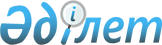 О внесении изменений в решение Шалкарского районного маслихата от 29 декабря 2023 года № 168 "Об утверждении Шалкарского городского бюджета на 2024-2026 годы"Решение Шалкарского районного маслихата Актюбинской области от 15 марта 2024 года № 207
      Шалкарский районный маслихат РЕШИЛ:
      1. Внести в решение Шалкарского районного маслихата от 29 декабря 2023 года № 168 "Об утверждении Шалкарского городского бюджета на 2024-2026 годы" следующие изменения:
      преамбулу изложить в новой редакции:
      "В соответствии с пунктом 2 статьи 9-1 Бюджетного кодекса Республики Казахстан, статьей 6 Закона Республики Казахстан "О местном государственном управлении и самоуправлении в Республике Казахстан", Законом Республики Казахстан "О республиканском бюджете на 2024-2026 годы", Шалкарский районный маслихат РЕШИЛ:";
      пункт 1 изложить в новой редакции:
      "1. Утвердить бюджет города Шалкар на 2024-2026 годы согласно приложениям 1, 2 и 3 соответственно, в том числе на 2024 год в следующих объемах:
      1) доходы – 882600,1 тысяч тенге, в том числе:
      налоговые поступления–131121,0 тысяч тенге;
      неналоговые поступления – 500,0 тысяч тенге;
      поступления от продажи основного капитала – 15244,0 тысяч тенге; поступления трансфертов –735735,1 тысяч тенге;
      2) затраты –921964,1 тысяч тенге;
      3) чистое бюджетное кредитование – 0 тенге, в том числе:
      бюджетные кредиты – 0 тенге;
      погашение бюджетных кредитов – 0 тенге;
      4) сальдо по операциям с финансовыми активами – 0 тенге, в том числе:
      приобретение финансовых активов – 0 тенге;
      поступления от продажи финансовых активов – 0 тенге;
      5) дефицит (профицит) бюджета – -39364,0 тысяч тенге;
      6) финансирование дефицита (использование профицита) бюджета–39364,0 тысяч тенге, в том числе:
      поступление займов – 0 тенге;
      погашение займов – 0 тенге;
      используемые остатки бюджетных средств – 39364,0 тысяч тенге.";
      пункт 5 изложить в новой редакции:
      "5. Учесть в бюджете города Шалкар на 2024 год целевые текущие трансферты из районного бюджета в сумме 735581,1 тысяч тенге.
      Распределение суммы целевого текущего трансферта определяется на основании решения акима города Шалкар.";
      приложение 1 к указанному решению изложить в новой редакции согласно приложений к настоящему решению.
      2. Настоящее решение вводится в действие с 1 января 2024 года. Шалкарский городской бюджет на 2024 год
					© 2012. РГП на ПХВ «Институт законодательства и правовой информации Республики Казахстан» Министерства юстиции Республики Казахстан
				
      Председатель Шалкарского районного маслихата 

С. Бигеев
Приложение к решению 
Шалкарского районного 
маслихата от 15 марта 2024 года 
№ 207Приложение 1 к решению 
Шалкарского районного 
маслихата от 29 декабря 2023 
года № 168
Категория
Категория
Категория
Категория
Категория
Сумма, тысяч тенге
Класс
Класс
Класс
Класс
Сумма, тысяч тенге
Подкласс
Подкласс
Подкласс
Сумма, тысяч тенге
Наименование
Наименование
Сумма, тысяч тенге
I.Доходы
I.Доходы
882600,1
1
Налоговые поступления
Налоговые поступления
131121,0
01
Подоходный налог
Подоходный налог
40000,0
2
Индивидуальный подоходный налог
Индивидуальный подоходный налог
40000,0
04
Налоги на собственность
Налоги на собственность
70921,0
1
Налоги на имущество
Налоги на имущество
4400,0
3
Земельный налог
Земельный налог
4360,0
4
Налог на транспортные средства
Налог на транспортные средства
61900,0
5
Единый земельный налог
Единый земельный налог
261,0
05
Внутренние налоги на товары, работы и услуги
Внутренние налоги на товары, работы и услуги
20200,0
3
Поступления за использование природных и других ресурсов
Поступления за использование природных и других ресурсов
20000,0
4
Сборы за ведение предпринимательской и профессиональной деятельности
Сборы за ведение предпринимательской и профессиональной деятельности
200,0
2
Неналоговые поступления
Неналоговые поступления
500,0
06
Прочие неналоговые поступления
Прочие неналоговые поступления
500,0
1
Прочие неналоговые поступления
Прочие неналоговые поступления
500,0
3
Поступления от продажи основного капитала
Поступления от продажи основного капитала
15244,0
03
Продажа земли и нематериальных активов
Продажа земли и нематериальных активов
15244,0
1
Продажа земли
Продажа земли
14044,0
2
Продажа нематериальных активов
Продажа нематериальных активов
1200,0
4
Поступления трансфертов
Поступления трансфертов
735735,1
02
Трансферты из вышестоящих органов государственного управления
Трансферты из вышестоящих органов государственного управления
735735,1
3
Трансферты из районного (города областного значения) бюджета
Трансферты из районного (города областного значения) бюджета
735735,1
II. Затраты
II. Затраты
II. Затраты
II. Затраты
II. Затраты
921964,1
01
Государственные услуги общего характера
120864,0
1
Представительные, исполнительные и другие органы, выполняющие общие функции государственного управления
120864,0
124
Аппарат акима города районного значения, села, поселка, сельского округа
120864,0
001
Услуги по обеспечению деятельности акима города районного значения, села, поселка,сельского округа
117506,0
022
Капитальные расходы государственного органа
3358,0
07
Жилищно-коммунальное хозяйство
168295,6
3
Благоустройство населенных пунктов
168295,6
124
Аппарат акима города районного значения, села, поселка, сельского округа
168295,6
008
Освещение улиц в населенных пунктах
54798,0
009
Обеспечение санитарии населенных пунктов
8815,0
011
Благоустройство и озеленение населенных пунктов
104682,6
12
Транспорт и коммуникации
632804,1
1
Автомобильный транспорт
632804,1
124
Аппарат акима города районного значения, села, поселка, сельского округа
632804,1
013
Обеспечение функционирования автомобильных дорог в городах районного значения, поселках, селах, сельских округах
10810,0
045
Капитальный и средний ремонт автомобильных дорог в городах районного значения, поселках, селах, сельских округах
621994,1
15
Трансферты
0,4
1
Трансферты
0,4
124
Аппарат акима города районного значения, села, поселка, сельского округа
0,4
048
Возврат неиспользованных (полностью неиспользованных) целевых трансфертов
0,4
III.Дефицит (профицит) бюджет
-39364,0
IV.Финансирование дефицита (использование профицита) бюджета
39364,0
8
Используемые остатки бюджетных средств
39364,0
01
Остатки бюджетных средств
39364,0
1
1
Свободные остатки бюджетных средств
39364,0